REPUBLIC OF NAMIBIA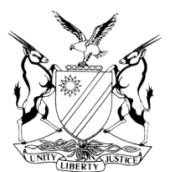 IN THE HIGH COURT OF NAMIBIA, NORTHERN LOCAL DIVISION, OSHAKATIREVIEW JUDGMENT Case Title:The State v Nahenda SamuelCR No.: 12/2020Case No.: 452/2017CR No.: 12/2020Case No.: 452/2017Case Title:The State v Nahenda SamuelDivision of Court: Northern Local DivisionDivision of Court: Northern Local DivisionHeard before:  Honourable Mr Justice January J etHonourable Mrs Justice Salionga JDelivered on:  10 February 2020Delivered on:  10 February 2020Neutral citation: S v Samuel (CR 12/2020) [2020] NAHCNLD 22 (10 February 2020)Neutral citation: S v Samuel (CR 12/2020) [2020] NAHCNLD 22 (10 February 2020)Neutral citation: S v Samuel (CR 12/2020) [2020] NAHCNLD 22 (10 February 2020)The order: The conviction of negligent discharge in contravention of section 38(1) (l) read with sections 1, 38 and 39 of Act 7 of 1996 as amended is confirmed;The conviction of possession of a fire arm without a license in contravention of section 2 read with sections 1, 38 and 39 is confirmed;The sentence of N$3000 or 12 months imprisonment of which N$1500 or six months imprisonment is suspended for five years is confirmed but amended to read in addition on condition that the accused is not convicted for a contravention of section 38(1) (l) of Act 6 of 1997 committed during the period of suspension; The sentence of N$2000 or ten months imprisonment of which N$1000 or five months imprisonment is suspended for a period of five years is confirmed but amended in addition to read on condition that accused is not convicted for a contravention of section 2 of Act 6 of 1997 committed during the period of suspension.The order: The conviction of negligent discharge in contravention of section 38(1) (l) read with sections 1, 38 and 39 of Act 7 of 1996 as amended is confirmed;The conviction of possession of a fire arm without a license in contravention of section 2 read with sections 1, 38 and 39 is confirmed;The sentence of N$3000 or 12 months imprisonment of which N$1500 or six months imprisonment is suspended for five years is confirmed but amended to read in addition on condition that the accused is not convicted for a contravention of section 38(1) (l) of Act 6 of 1997 committed during the period of suspension; The sentence of N$2000 or ten months imprisonment of which N$1000 or five months imprisonment is suspended for a period of five years is confirmed but amended in addition to read on condition that accused is not convicted for a contravention of section 2 of Act 6 of 1997 committed during the period of suspension.The order: The conviction of negligent discharge in contravention of section 38(1) (l) read with sections 1, 38 and 39 of Act 7 of 1996 as amended is confirmed;The conviction of possession of a fire arm without a license in contravention of section 2 read with sections 1, 38 and 39 is confirmed;The sentence of N$3000 or 12 months imprisonment of which N$1500 or six months imprisonment is suspended for five years is confirmed but amended to read in addition on condition that the accused is not convicted for a contravention of section 38(1) (l) of Act 6 of 1997 committed during the period of suspension; The sentence of N$2000 or ten months imprisonment of which N$1000 or five months imprisonment is suspended for a period of five years is confirmed but amended in addition to read on condition that accused is not convicted for a contravention of section 2 of Act 6 of 1997 committed during the period of suspension.Reasons for the order:Reasons for the order:Reasons for the order:JANUARY J (SALIONGA J concurring):[1]	The sentences imposed in both counts were suspended without any conditions attached.[2]	This court has on numerous occasions in the past directed that it is imperative that the words ‘committed during the period of suspension’ must be included when sentences are suspended.	‘The oversight by the magistrate on the formulation of one of the conditions of suspension is elementary and should have been guarded against; more so where this court in the past has delivered a number of similar judgments in cases where the same mistake has repeatedly been made.’JANUARY J (SALIONGA J concurring):[1]	The sentences imposed in both counts were suspended without any conditions attached.[2]	This court has on numerous occasions in the past directed that it is imperative that the words ‘committed during the period of suspension’ must be included when sentences are suspended.	‘The oversight by the magistrate on the formulation of one of the conditions of suspension is elementary and should have been guarded against; more so where this court in the past has delivered a number of similar judgments in cases where the same mistake has repeatedly been made.’JANUARY J (SALIONGA J concurring):[1]	The sentences imposed in both counts were suspended without any conditions attached.[2]	This court has on numerous occasions in the past directed that it is imperative that the words ‘committed during the period of suspension’ must be included when sentences are suspended.	‘The oversight by the magistrate on the formulation of one of the conditions of suspension is elementary and should have been guarded against; more so where this court in the past has delivered a number of similar judgments in cases where the same mistake has repeatedly been made.’                       H C JANUARY                                  JUDGE                                                 H C JANUARY                                  JUDGE                                                    J T SALIONGA                               JUDGE